Вопрос по страховым взносам.Программа ЗУП 3.1 ПрофВ апреле уволен сотрудник.В документе увольнение  удержание за отпуск, начисленный в январе-феврале 2018, превысило доход за апрель 2018 года. В результате отрицательный доход и отрицательные суммы страховых взносов: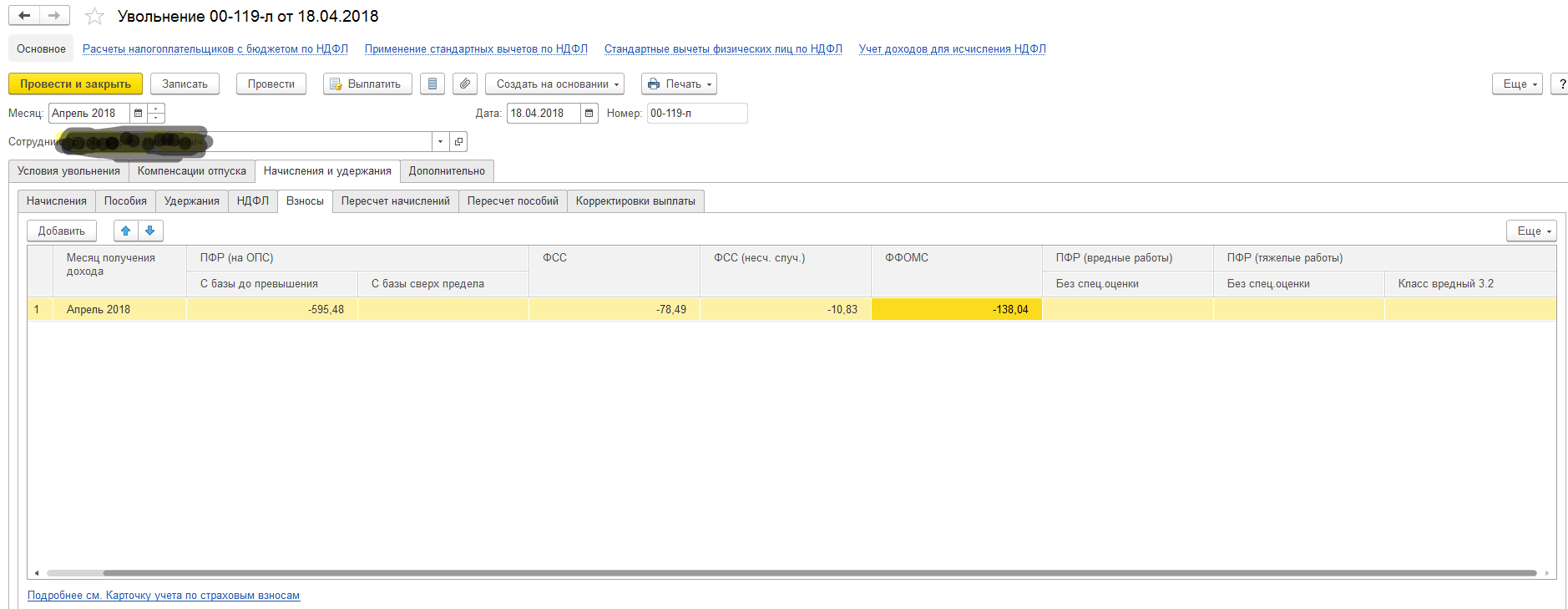 В отчетности РСВ-1 за первое полугодие получаем: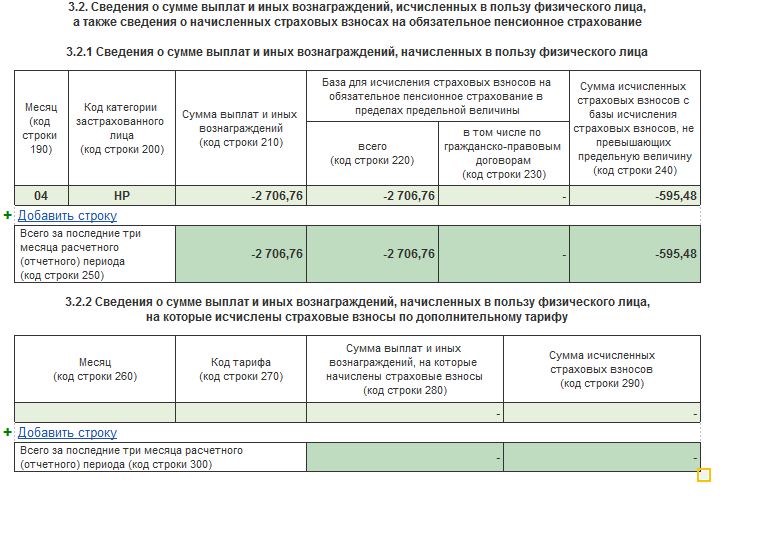 При проверке отчетности  выдает ошибку: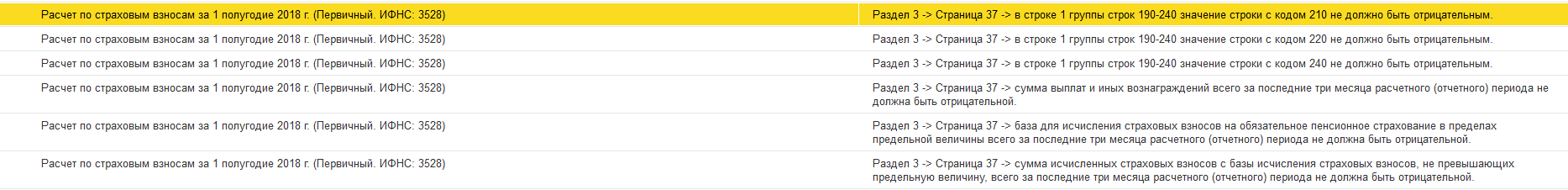 